Sri Konda Laxman Telangana State Horticultural University Mulugu (V&M), Siddipet Dist-502 279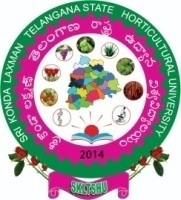 APPLICATION FOR ADMISSION INTO M.Sc. (Hort.)  COURSE OFSKLTSHU FOR THE AY 2023-24 FOR NRI/NRI SPONSORED QUOTA(Last date for receipt of application is  20.11.2023)Qualifying Exam Details: Undergraduate level/B.Sc.(Hons.)/B.Sc.(Hort.)/Grade/Percentage:           (Underline any one)Applicant’s Full Name	:Father’s Name	:Mother’s Name	:Guardian’s Name	:Gender	:Social Status	:Aadhaar Number	:Date of Birth	: 9. Age (As on 31-12-2023)	:Mobile Number	:Email of applicant (personal) :Alternate Mobile Number	:Email	:Blood Group	:Nationality	:Mother Tongue	:Languages know	:Educational DetailsAddress for communication (In India) :SPONSORER DETAILS:Name of the NRI Sponosrer	:Relationship with the applicant	:Nationality of NRI	:Country in which NRI is Residing :No. of years residing in abroad	:Staying in abroad from and to	:NRI Status	:Valid Passport number	:Validity of Passport (mm/dd/yy)	:Visa Number	:Validity of Visa (mm/dd/yy)	:Contact Number of Sponsorer	:Email ID of Sponsorer	:Mailing Address (in abroad) with Mobile Number:Mailing Address (in India) with Mobile Number:Payment Details (Application Fee Rs. 5000.00/-)CHECK LIST OF DOCUMENTS TO BE ENCLOSED:Bonafide/Conduct certificate from last attended institutionMemoranda of Marks (all years) obtained at the qualifying UG levelProvisional Degree certificate of the qualifying examinationTransfer Certificate / Migration Certificate issued by the Head of Institute/ University  last  attended Higher Secondary (10+2) of its equivalent examination marks sheetBirth Certificate/Proof of Date of BirthMedical Fitness certificateAn undertaking by applicant and parent (Annexure I)An undertaking by sponsorer (Annexure II)Self certification documents of sponsorer showing proof of NRI statusWork PermitCopy of Valid Visa of Financial SponsorerCopy of Valid Passport of Financial SponsorerDeclarationI promise to abide by the rules/regulations and orders of the University, its authorities and officers. I do hereby declare that the information furnished in this application is true to the best of my knowledge and belief. I am aware that in the event of any information being found to be false are untrue or if I indulge in ragging/misbehave with other students/teachers/staff of the University, I shall be liable to such action by the University as it may deem proper apart from penal action under law.Signature of the StudentMarks/OGPA secured at B.Sc. (Hort.)/           B.Sc. (Hons.) Horticulture      Name of qualifying examinationFee Paid Rs.DD NumberDD date